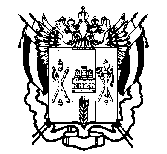 ПРАВИТЕЛЬСТВО  РОСТОВСКОЙ  ОБЛАСТИМИНИСТЕРСТВООБЩЕГО И ПРОФЕССИОНАЛЬНОГООБРАЗОВАНИЯРОСТОВСКОЙ ОБЛАСТИ(минобразование Ростовской области)пер. Доломановский, . Ростов-на-Дону, 44082тел.   (86) 240-4-97  факс (86) 267-86-44E-: min@rostobr.ruhttp://www.rostobr.ru     от  02.12.2013      №  24/3.1-8394/м        Руководителям муниципальных органов, осуществляющихуправление в сфере образованияО направлении письма МинобрнаукиРоссии Уважаемые руководители!Минобразование Ростовской области направляет письмо Минобрнауки России от 15.11.2013 № НТ-1139/08 «Об организации получения образования в семейной форме». В соответствии с Федеральным законом от 29.12.2012 № 273-ФЗ «Об образовании в Российской Федерации» общее образование может быть получено в организациях, осуществляющих образовательную деятельность, а также вне организаций, осуществляющих образовательную деятельность, в форме семейного образования. Среднее общее образование может быть получено в форме самообразования (п. 2, ст. 63). После вступления в силу с 01.09.2013 Федерального закона от 29.12.2012 № 273-ФЗ «Об образовании в Российской Федерации» количество обращений от руководителей общеобразовательных учреждений области, родителей (законных представителей) обучающихся по вопросу семейной формы образования и самообразования значительно увеличилось.Письмо Минобрнауки России от 15.11.2013 № НТ-1139/08 «Об организации получения образования в семейной форме»  разъясняет положения Федерального закона от 29.12.2012 № 273-ФЗ «Об образовании в Российской Федерации» о семейной форме образования. Минобразование Ростовской области просит информировать руководителей подведомственных учреждений. Приложение: на 5 л. в 1 экз.Заместитель министра		               М.А. МазаеваДадаш Е.А., 240-96-94